 Пусть Вам повезет в любви!14 февраля -  День святого Валентина-покровителя влюбленных.    И праздник, и пробуждающаяся природа   все чаще заставляют нас  думать  о любви. Для   кого-то  - это мечты, а  для  кого – то -  радость от того, что всё сбылось. Будут и те, кто скажет, что можно жить и без любви. Но, слишком много оппонентов будет у авторов   подобных  убеждений.  Не будем дискутировать. Приведем в защиту великого чувства   только  эти, пожалуй, самые мощные  слова: « …Я дышу - и значит, я люблю! Я люблю - и, значит, я живу!» (Владимир Высоцкий «Баллада о любви»).  Счастливы те, кого любят. Но еще важнее любить самим,  утверждают те, кто испытал или продолжает жить во власти всеобъемлющего чувства. Сколько их, счастливых и несчастных, встретивших  и потерявших друг друга, попробует на языке цифр рассказать Владимирстат.Любовь по – статистически В демографической  сфере  нашей страны  происходят довольно сложные изменения, касающиеся, в частности, соотношения численности категорий потенциальных женихов и невест, а также предпочитаемого возраста формирования семей. Посмотрим, насколько подобные тенденции характерны для Владимирской области. В течение прошлого года в нашем регионе  было заключено  9189 браков.  По сравнению с 2016 г. число браков увеличилось на 258. А это значит, жить одной семьей пожелали на 3% больше владимирцев.  На 1000  населения приходилось 6,6 брака (в 2016г. - 6,4 брака, в 2014г. – 8,2).2017 г. показал более ответственный подход к выстраиванию взаимоотношений с избранниками юных барышень, не достигших совершеннолетия. Невестами они становились в два раза реже: в 2017 г. по особым обстоятельствам (ожидание ребенка) в возрасте моложе 18 лет зарегистрировали брак 28 невест (в 2016г.- 53, в 2014г. -102 невесты). Глава нового семейства, как правило, старше своей  избранницы. В основном (около 93%) это молодые люди в возрасте 18-29 лет, ровесником был лишь один юноша (в 2016 г. – 4, в 2014 г. -10 юношей).На пенсии (после 60 лет) если жизнь и не начинается, то кардинально  изменяться может. В этом нас все чаще убеждают мужи достойного возраста,   вовлеченные в свадебный переполох. Причем этой когорте свойственно приумножаться: 2017 г. - 230 мужчин,  2016 г.-215,  2014 г. - 207.  Традиционно (в 94% случаев) их спутницами становились дамы старше 45 лет.В народе  говорят: «кто не рискует, тот не пьет шампанского». Не иначе   схожая с брызгами пенистого напитка  любовь, подвигла шестерых женихов пенсионного возраста соединить свою жизнь с молодыми и энергичными дамами 30-39 лет (в 2016 г.- 8, в 2014 г. - 4 мужчины). Дамы категории «60+» тоже не отстают, о чем год от года все настойчивее свидетельствуют счастливые перемены в их брачном статусе. Так, прошлый год  стал счастливым для 147 представительниц прекрасного пола,  2016 г. - для 103, 2014 г. - для 128). Любопытно, вот уже два года на одном уровне (9 невест) держится число самых отважных леди, пожелавших соединить жизнь с мужчинами, что называется, в расцвете сил (40-54 лет).Однако имеет место и обратная ситуация. Небольшая часть молодых особ от 20 до 24 лет не прочь опереться на плечо опытных и зрелых спутников, годившихся по возрасту им в отцы (2017 г. -10, 2016 г. – 12, в 2014 г. - 20 невест).Заслуживает интереса и другой феномен, имеющий  хоть и небольшую, но постоянную нишу   в брачной статистике: 6 мужчин  в возрасте  20-24 лет зарегистрировали брак с дамами 40-54 лет (в 2016 г. - 5, в 2014 г. - 4 мужчины). У нас одиноких мужчин просто нет!Сильный пол в нашем регионе, в отличие от прекрасной половины - менее представителен. Это обстоятельство не дает  надолго затягиваться их холостяцкой жизни.  И после первого, и после второго развода, чтобы остаться без спутницы, мужчине  надо очень постараться. К сожалению, информацию о численности мужчин и женщин, живущих в официальном союзе или гражданским браком, наиболее полно  дает только всеобщая перепись населения, которая проводилась в нашей стране  последний раз в 2010 г. Её итоги, конечно, не  могут отразить все реалии сегодняшнего дня, но динамику процессов, характерную для  первого десятилетия XXI века, показывают.По данным переписи населения 2010 г. число супружеских пар во Владимирской области по сравнению с переписью населения 2002 г. уменьшилось на 10% и составило 328 тыс. Из них процент незарегистрированных почти такой же, как и по России (12%). По сравнению с 2002 г. число незарегистрированных пар увеличилось на 5,1%.Некоторые российские эксперты полагают, что в настоящее время доля  супружеских пар, не спешащих узаконить отношения, намного выше, особенно  в повторных союзах.  Это подтверждают и итоги  федерального  выборочного статистического наблюдения  «Репродуктивные планы населения», проведенного Росстатом в 2017 году (ссылка на сайт Росстата http://www.gks.ru/free_doc/new_site/RPN17/index.htmlА сегодняшняя  статистика владимирских ЗАГСов  говорит: доля женившихся официально второй и более раз мужчин и женщин, вышедших замуж повторно и в 2016, и в 2017 годах  примерно одинакова: каждый  третий жених и каждая третья невеста в прошлом имели опыт семейной жизни и были разведены.Но, все же,  чаще всего женихи и невесты регистрируют свой первый брак (их  около 65%, в 2016 г. – 70%). Золотым десятилетием для брачующихся является возраст 20-29 лет: в этом возрасте женятся около 50% мужчин от общего числа женихов и чуть более 54% женщин от общего числа невест (в 2016 г. 52% и 56% соответственно).Нелюбовь – по статистическиК сожалению, факт регистрации в ЗАГСе  не  гарантирует  счастливую жизнь и вечную взаимную любовь. Вслед за браками тянутся разводы. Каждый второй брак  в нашей стране распадается. По разводимости с 1970-х годов мы находимся в лидирующей пятерке стран.Владимирцы также вносят свою лепту в этот негативный процесс. В 2017 г. расстались 5798 пар. По сравнению с 2016 г. количество разводов  увеличилось на 206 (или на 3,7%). На 1000 человек населения региона приходится 4,2  развода (в 2016 г.- 4, в 2014 г. – 5 разводов). На 1000 образовавшихся брачных  пар приходится  631 распавшаяся (в 2016 г. – 626 , в 2014 г. - 589 разводов).  К сожалению, многолетняя статистика подтверждает еще одну тревожную тенденцию: чаще всего  разводятся пары, находящиеся в браке 5-9 лет.  В последние годы на них выпадает более четверти разводов (в 2017г.—1635,в  2016г. – 1479, в 2014г. - 1679 разводов).Не уменьшается  число пар, расстающихся уже в первый год семейной жизни. В  2017г.  распался 241 союз  (4,2%), в 2016 г. – 234 (4,2%), в 2014 г. - 246  (3,6%).Риск разводов остается высоким и у пар «со стажем». В прошлом году рассталась почти каждая восьмая супружеская чета,  прожив в браке 20 и более лет (731).  В 2016 г. – тоже каждая восьмая (749), в 2014 г. – каждая седьмая пара (980).Грустная тема перипетий человеческих судеб и  разводов так созвучна  крылатым словам: «Нет, жизнь не только майский день. И расстаются люди здесь …». Но  не будем  забывать -  у этой фразы есть продолжение: «И счастья ждут, и слёзы льют…».  Так устроен этот мир. Пусть Вам повезет в любви!  Солдатова Наталья Михайловна,
специалист  Владимирстата
по взаимодействию  со СМИ
тел. (4922 534167); моб.  8 930 740 88 65  mailto: P33_nsoldatova@gks.ruhttp://vladimirstat.gks.ru________________________________________________________________________________При использовании материалов Территориального органа Федеральной службы государственной статистики по  Владимирской  области в официальных, учебных или научных документах, а также в средствах массовой информации ссылка на источник обязательна___________________________________________________________________________________________________________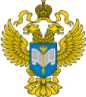 ТЕРРИТОРИАЛЬНЫЙ ОРГАН ФЕДЕРАЛЬНОЙ СЛУЖБЫ ГОСУДАРСТВЕННОЙ СТАТИСТИКИ ПО ВЛАДИМИРСКОЙ ОБЛАСТИТЕРРИТОРИАЛЬНЫЙ ОРГАН ФЕДЕРАЛЬНОЙ СЛУЖБЫ ГОСУДАРСТВЕННОЙ СТАТИСТИКИ ПО ВЛАДИМИРСКОЙ ОБЛАСТИ       13 февраля  2018 г.       13 февраля  2018 г.                                                                                Пресс-релизВот цифры по России:  Таблица5. Доля состоящих в незарегистрированном браке                                                                                                                                                                                                                                            (% от состоящих в браке, зарегистрированном или нет)Вот цифры по России:  Таблица5. Доля состоящих в незарегистрированном браке                                                                                                                                                                                                                                            (% от состоящих в браке, зарегистрированном или нет)Вот цифры по России:  Таблица5. Доля состоящих в незарегистрированном браке                                                                                                                                                                                                                                            (% от состоящих в браке, зарегистрированном или нет)Возраст (лет)Женщины                                                                                       Мужчиныдо 2538,646,725-2920,022,330-3416,016,335-3913,313,640 и старше15,012,0